Table 2. (Uncompleted) Framework This table is licensed CC BY 3.0 (https://creativecommons.org/licenses/by/3.0/) and is taken from Farrow, R. (2016). A Framework for the Ethics of Open Education. Open Praxis, 8(2), 93-109. doi:10.5944/openpraxis.8.2.291 (http://www.openpraxis.org/index.php/OpenPraxis/article/view/291). This table also features in section 2.5 of the OER Hub’s course Open Research (https://openresearch.pressbooks.com) 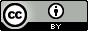 Duties & Responsibilities (deontological)Outcomes(consequentialist)Personal Development(virtue)Respect for participant autonomy Avoid harm / minimise riskFull disclosurePrivacy and Data SecurityIntegrity IndependenceInformed Consent 